һигеҙенсе  март ауыл советы                                                       Совет сельского поселения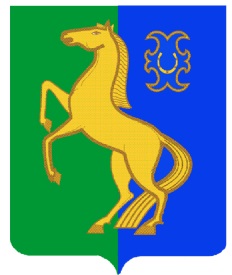    ауыл билəмəhе советы                                                         Восьмомартовский сельсоветмуниципаль районының                                                                  муниципального района      Йəрмəĸəй  районы                                                                         Ермекеевский районБашkортостан Республиĸаhы                                                         Республики Башкортостан        ҠАРАР                                         № 155                               РЕШЕНИЕ   «11 » ноябрь  2022 й.                                                        «11» ноября  2022 г. «О проекте  бюджета сельского поселенияВосьмомартовский сельсовет муниципального района Ермекеевский район Республики Башкортостан на 2023 год и на плановый период 2024 и 2025 годов»Совет сельского поселения Восьмомартовский сельсовет муниципального  района Ермекеевский район   Республики Башкортостан  РЕШИЛ:1. Утвердить основные характеристики бюджета сельского поселения Восьмомартовский сельсовет муниципального района Ермекеевский район  Республики Башкортостан (далее бюджет сельского поселения) на 2023 год:прогнозируемый общий объем доходов бюджета сельского поселения в сумме 4 786 900,00 рублей;   общий объем расходов бюджета сельского поселения в сумме 4 786 900,00  рублей;дефицит и профицит бюджета сельского поселения не прогнозируется.2.Утвердить основные характеристики бюджета сельского поселения на плановый  период 2024 и 2025 годов:прогнозируемый общий  объем доходов бюджета сельского поселения на 2024 год в сумме 4 319 400,00рублей и на 2025 год в сумме 4 334 700,00 рублей;общий  объем  расходов бюджета сельского поселения на 2024 год в сумме 4 319 400,00рублей, в том числе условно утвержденные расходы 93 000,00рублей и на 2025 год в сумме 4 334 700,00 рублей, в том числе  условно утвержденные расходы  187 000,00 рублей;дефицит и профицит бюджета сельского поселения не прогнозируется.3. Установить поступления доходов в бюджет сельского поселения Восьмомартовский  сельсовет муниципального района Ермекеевский район Республики Башкортостан:1)  на 2023 год согласно приложению 1 к настоящему Решению;2) на плановый период 2024 и 2025 годов согласно приложению 2  к настоящему  Решению.4. Установить, что при зачислении в бюджет сельского поселения безвозмездных поступлений в виде добровольных взносов (пожертвований) юридических и физических лиц для казенного учреждения, находящегося в ведении соответствующего главного распределителя средств бюджета сельского поселения, на сумму указанных поступлений увеличиваются бюджетные ассигнования соответствующему главному распорядителю средств бюджета сельского поселения для последующего доведения в установленном порядке до указанного казенного учреждения лимитов бюджетных обязательств для осуществления расходов, соответствующих целям, на достижение которых предоставлены добровольные взносы (пожертвования).5. Установить объем межбюджетных трансфертов, получаемых из бюджета муниципального района  на 2023 год в сумме  1 109 400,00 рублей, в том числе:- субвенция на осуществление первичного воинского учета на территориях, где отсутствуют военные комиссариаты в сумме 100100,00 рублей;- иные межбюджетные трансферты на финансирование мероприятий по благоустройству территорий населенных пунктов, коммунальному хозяйству, обеспечению мер пожарной безопасности, осуществлению дорожной деятельности и охране окружающей среды в границах сельских поселений – 500 000,00рублей;- межбюджетные трансферты, передаваемые бюджетам сельских поселений из бюджетов муниципальных районов на осуществление части полномочий по решению вопросов местного значения в соответствии с заключенными соглашениями – 418 000,00рублей.На 2024  год объем межбюджетных трансфертов, получаемых из бюджета    муниципального района составляет  613 400,00 рублей, в том числе:- субвенция на осуществление первичного воинского учета на территориях, где отсутствуют военные комиссариаты в сумме 104 100,00 рублей;- межбюджетные трансферты, передаваемые бюджетам сельских поселений из бюджетов муниципальных районов на осуществление части полномочий по решению вопросов местного значения в соответствии с заключенными соглашениями –418 000,00 рублей.На 2025  год объем межбюджетных трансфертов, получаемых из бюджета муниципального района составляет 613 400,00 рублей, в том числе:- субвенция на осуществление первичного воинского учета на территориях, где отсутствуют военные комиссариаты в сумме 104 100,00 рублей;- межбюджетные трансферты, передаваемые бюджетам сельских поселений из бюджетов муниципальных районов на осуществление части полномочий по решению вопросов местного значения в соответствии с заключенными соглашениями –418 000,00 рублей.6. Утвердить в пределах общего объема расходов бюджета сельского поселения, установленного пунктом 1 настоящего Решения, распределение бюджетных ассигнований сельского поселения по разделам, подразделам, целевым статьям и видам расходов классификации расходов бюджета:1) на 2023 год  и на плановый период 2024 – 2025 годов согласно приложению № 3 к настоящему Решению.2) по целевым статьям (муниципальным программам и непрограммным направлениям деятельности), группам видов расходов классификации расходов бюджетов:-  на 2023 год  на плановый период 2024 и 2025 годов согласно приложению  № 4 к настоящему Решению;7.Утвердить ведомственную структуру расходов бюджета сельского поселения:1) на 2023 год и  на плановый период 2024 год и 2025 годов согласно приложению № 5 к настоящему Решению.8.Установить,  что решения  и  иные  нормативные  правовые  акты сельского поселения, предусматривающие принятие новых видов расходных обязательств или увеличение бюджетных ассигнований на исполнение существующих видов расходных обязательств сверх утвержденных в бюджете на 2023 год и на плановый период 2024 и 2025 годов, а также сокращающие его доходную базу, подлежат исполнению в 2023 году при изыскании дополнительных источников доходов бюджета сельского поселения и (или) сокращении расходов по конкретным статьям расходов бюджета сельского поселения, при условии внесения соответствующих изменений в настоящее Решение.Проекты решений и иных нормативных правовых актов сельского поселения, требующие введения новых расходных обязательств сверх  утвержденных в бюджете, либо сокращающие его доходную базу, подлежат исполнению в 2023 году   и    плановом периоде 2024 и 2025 годов, либо при изыскании дополнительных источников доходов бюджета сельского поселения и (или) сокращении бюджетных ассигнований по конкретным статьям расходов бюджета, при условии внесения соответствующих изменений в настоящее Решение.Администрация сельского поселения не вправе принимать в 2023-2025 годах решения, приводящие к увеличению численности муниципальных служащих, работников органа местного самоуправления.9. Установить, что средства, поступающие во временное распоряжение получателей средств бюджета  сельского поселения Восьмомартовский  сельсовет муниципального района Ермекеевский район, учитываются на счете, открытом администрации сельского поселения Восьмомартовский сельсовет муниципального района Ермекеевский район в кредитной организации с учетом положений бюджетного законодательства Российской Федерации и Республики Башкортостан с отражением указанных операций на лицевых счетах, открытых получателям средств бюджета сельского поселения в финансовом органе муниципального образования в порядке, установленном решениями органа местного самоуправления.10. Установить, что заключение и оплата муниципальных контрактов (договоров) получателями бюджетных средств, исполнение которых осуществляется за счет средств бюджета сельского поселения, производятся в пределах доведенных им по кодам бюджетной классификации расходов бюджетов лимитов бюджетных обязательств и с учетом принятых и неисполненных обязательств.Принятые получателями бюджетных средств обязательства, вытекающие из муниципальных контрактов (договоров), исполнение которых осуществляется за счет средств бюджета сельского поселения, сверх доведенных им лимитов бюджетных обязательств, не подлежат оплате за счет средств бюджета сельского поселения на 2023 год и плановый период 2024 - 2025 годов.Установить, что получатель средств бюджета сельского поселения при заключении муниципальных контрактов (договоров) на поставку товаров (работ, услуг) вправе предусматривать авансовые платежи:- в размере 100 процентов суммы муниципального контракта (договора) – по муниципальным контрактам (договорам) о предоставлении услуг связи, приобретении печатных изданий,  обучении на курсах повышения квалификации, приобретении горюче-смазочных материалов, авиа - и железнодорожных билетов, путевок на санаторно-курортное лечение, по контрактам (договорам) обязательного страхования гражданской ответственности владельцев транспортных средств, а также по контрактам (договорам) о приобретении технически сложного и учебного  оборудования, производимого ограниченным числом поставщиков (производителей) по заключению соответствующего получателя средств бюджета;- в размере 30 процентов суммы муниципального контракта (договора), если иное не предусмотрено нормативными правовыми актами Российской Федерации и Республики Башкортостан, решениями органов местного самоуправления муниципального района и сельского поселения по остальным муниципальным контрактам (договорам).11. Установить в соответствии с пунктом 3 статьи 217 Бюджетного кодекса Российской Федерации следующие основания для внесения в ходе исполнения настоящего Решения изменений в показатели бюджета муниципального района по решениям администрации сельского поселения, связанные с особенностями исполнения бюджета и (или) перераспределения бюджетных ассигнований между главными распорядителями бюджетных средств:1) использование в ходе исполнения бюджета сельского поселения экономии по отдельным разделам, подразделам, целевым статьям, видам расходов и статьям операций сектора государственного управления классификации расходов бюджетов;2) использование   остатков   средств    бюджета    сельского   поселения на 1 января 2023 года;3) в иных случаях, установленных бюджетным законодательством.12. Установить, что резервный фонд Администрации сельского поселения Восьмомартовский сельсовет муниципального района Ермекеевский район Республики Башкортостан на 2023 год составляет в сумме   10 000,00  рублей, на 2024 год в сумме 10 000,00  рублей и на 2025 год в сумме 10 000,00  рублей.13. Администрации сельского поселения установить контроль за исполнением  бюджета сельского поселения на 2023 год, полным поступлением платежей и налогов в бюджет, целевым и эффективным использованием бюджетных средств.14. Предложить председателю Совета сельского поселения и поручитьАдминистрации сельского поселения привести свои нормативные правовые акты в соответствие с настоящим Решением.15. Данное решение вступает в силу с 1 января   2023 года и    действует по 31 декабря 2023 года и подлежит обнародованию после его подписания в установленном порядке.                 Глава сельского поселения                Восьмомартовский сельсовет                                             А.З. ЛатыповаОбъемдоходов бюджета сельского поселения Восьмомартовский сельсовет муниципального района Ермекеевский район Республики Башкортостан на 2023 год                                                                                                                                        (в рублях)                                                             Объемдоходов бюджета сельского поселения Восьмомартовский сельсовет муниципального района Ермекеевский район Республики Башкортостан на плановый период 2024 и 2025  годов                                                                                                                                        (в рублях)Распределение расходов бюджета  сельского поселения Восьмомартовский сельсовет муниципального района Ермекеевский район Республики Башкортостан на 2023 год и на плановый период 2024 и 2025 годов  по разделам, подразделам, целевым статьям и видам расходов функциональной классификации расходов бюджетов Российской ФедерацииРаспределение бюджетных ассигнований бюджета сельского поселения Восьмомартовский сельсовет муниципального районаЕрмекеевский район Республики Башкортостан на 2023 год и на плановый период 2024 и 2025 годов по целевым статьям (муниципальным программам и непрограммным  направлениям деятельности), группам расходов классификации расходов бюджетовВедомственная структура расходов бюджета сельского поселения Восьмомартовский сельсовет муниципального района Ермекеевский район Республики Башкортостан на 2023 год и на плановый период 2024 и 2025 годовПриложение  № 1                                                                        к  решению Совета сельского поселения Восьмомартовский сельсовет муниципального района Ермекеевский район Республики Башкортостан «О проекте  бюджета сельского поселения Восьмомартовский сельсовет муниципального района Ермекеевский район Республики Башкортостан  на 2023 год и на плановый период 2024 и 2025 годов»от  «11» ноября 2022 года №  155Код вида, подвида доходов бюджетаНаименованиеСуммаКод вида, подвида доходов бюджетаНаименованиеСуммаКод вида, подвида доходов бюджетаНаименованиеСумма1 00 00000 00 0000 000   НАЛОГОВЫЕ И НЕНАЛОГОВЫЕ ДОХОДЫ3 677 500,001 01 00000 00 0000 000НАЛОГИ НА ПРИБЫЛЬ, ДОХОДЫ187 800,001 01 02000 01 0000 110Налог на доходы физических лиц187 800,001 01 02010 01 0000 110Налог на доходы физических лиц с доходов, источником которых является налоговый агент, за исключением доходов, в отношении которых исчисление и уплата налога осуществляются в соответствии со статьями 227, 227.1 и 228 Налогового кодекса Российской Федерации187 800,001 06 00000 00 0000 000НАЛОГИ НА ИМУЩЕСТВО346 100,001 06 01000 00 0000 000Налог на имущество физических лиц75 700,001 06 01030 10 0000 110Налог на имущество физических лиц, взимаемый по ставкам, применяемым к объектам налогообложения, расположенным в границах сельских поселений75 700,001 06 06000 00 0000 110Земельный налог270 400,001 06 06033 10 0000 110Земельный налог с организаций, обладающих земельным участком, расположенным в границах сельских поселений20 000,001 06 06043 10 0000 110Земельный налог с физических лиц, обладающих земельным участком, расположенным в границах сельских поселений250 400,001 11 00000 00 0000 000ДОХОДЫ ОТ ИСПОЛЬЗОВАНИЯ ИМУЩЕСТВА, НАХОДЯЩЕГОСЯ В ГОСУДАРСТВЕННОЙ И МУНИЦИПАЛЬНОЙ СОБСТВЕННОСТИ3 143 600,0011105020000000120Доходы, получаемые в виде арендной платы за земли после разграничения государственной собственности на землю, а также средства от продажи права на заключение договоров аренды указанных земельных участков (за исключением земельных участков бюджетных и автономных учреждений)2 780 600,001 11 05 025 10 0000 120Доходы, получаемые в виде арендной платы, а также средства от продажи права на заключение договоров аренды за земли, находящиеся в собственности сельских поселений (за исключением земельных участков муниципальных бюджетных и автономных учреждений)2 780 600,001 11 05070 00 0000 120Доходы от сдачи в аренду имущества, составляющего государственную (муниципальную) казну (за исключением земельных участков)363 000,001 11 05075 10 0000 120Доходы от сдачи в аренду имущества, составляющего казну сельских поселений (за исключением земельных участков)363 000,002 00 00000 00 0000 000БЕЗВОЗМЕЗДНЫЕ ПОСТУПЛЕНИЯ  1 109 400,002 02 16001 10 0000 150Дотации бюджетам сельских поселений на выравнивание бюджетной обеспеченности из бюджетов муниципальных районов91 300,002 02 35118 10 0000 150Субвенции бюджетам сельских поселений на осуществление первичного воинского учета на территориях, где отсутствуют военные комиссариаты   100 100,002 02 40014 10 0000 150Межбюджетные трансферты, передаваемые бюджетам сельских поселений из бюджетов муниципальных районов на осуществление части полномочий по решению вопросов местного значения в соответствии с заключенными соглашениями   418 000,002 02 49999 10 7404 150Прочие межбюджетные трансферты, передаваемые бюджетам сельских поселений (мероприятия по благоустройству территорий населенных пунктов, коммунальному хозяйству, обеспечению мер пожарной безопасности и охране окружающей среды в границах сельских поселений)    500 000,00       ИТОГО4 786 900,00Приложение  № 2                                                                        к  решению Совета сельского поселения Восьмомартовский сельсовет муниципального района Ермекеевский район Республики Башкортостан «О проекте  бюджета сельского поселения Восьмомартовский сельсовет муниципального района Ермекеевский район Республики Башкортостан  на 2023 год и на плановый период 2024 и 2025 годов»от «11» ноября  2022 года № 155Код вида, подвида доходов бюджетаНаименованиеСуммаСуммаКод вида, подвида доходов бюджетаНаименование   2024 год   2025 год1 00 00000 00 0000 000   НАЛОГОВЫЕ И НЕНАЛОГОВЫЕ ДОХОДЫ3 706 000,003 721 300,001 01 00000 00 0000 000НАЛОГИ НА ПРИБЫЛЬ, ДОХОДЫ199 500,00210 900,001 01 02000 01 0000 110Налог на доходы физических лиц199 500,00210 900,001 01 02010 01 0000 110Налог на доходы физических лиц с доходов, источником которых является налоговый агент, за исключением доходов, в отношении которых исчисление и уплата налога осуществляются в соответствии со статьями 227, 227.1 и 228 Налогового кодекса Российской Федерации199 500,00210 900,001 06 00000 00 0000 000НАЛОГИ НА ИМУЩЕСТВО352 900,00354 800,001 06 01000 00 0000 000Налог на имущество физических лиц76 300,0076 300,001 06 01030 10 0000 110Налог на имущество физических лиц, взимаемый по ставкам, применяемым к объектам налогообложения, расположенным в границах сельских поселений76 300,0076 300,001 06 06000 00 0000 110Земельный налог276 600,00278 500,001 06 06033 10 0000 110Земельный налог с организаций, обладающих земельным участком, расположенным в границах сельских поселений25 000,0030 000,001 06 06043 10 0000 110Земельный налог с физических лиц, обладающих земельным участком, расположенным в границах сельских поселений251 600,00248 500,001 11 00000 00 0000 000ДОХОДЫ ОТ ИСПОЛЬЗОВАНИЯ ИМУЩЕСТВА, НАХОДЯЩЕГОСЯ В ГОСУДАРСТВЕННОЙ И МУНИЦИПАЛЬНОЙ СОБСТВЕННОСТИ3 153 600,003 155 600,001 11 05 020 00 0000 120Доходы, получаемые в виде арендной платы за земли после разграничения государственной собственности на землю, а также средства от продажи права на заключение договоров аренды указанных земельных участков (за исключением земельных участков бюджетных и автономных учреждений)2 768 600,002 720 600,001 11 05 025 10 0000 120Доходы, получаемые в виде арендной платы, а также средства от продажи права на заключение договоров аренды за земли, находящиеся в собственности сельских поселений (за исключением земельных участков муниципальных бюджетных и автономных учреждений)2 768 600,002 720 600,001 11 05070 00 0000 120Доходы от сдачи в аренду имущества, составляющего государственную (муниципальную) казну (за исключением земельных участков)385 000,0435 000,001 11 05075 10 0000 120Доходы от сдачи в аренду имущества, составляющего казну сельских поселений (за исключением земельных участков)385 000,0435 000,002 00 00000 00 0000 000БЕЗВОЗМЕЗДНЫЕ ПОСТУПЛЕНИЯ 613 400,00613 400,002 02 16001 10 0000 150Дотации бюджетам сельских поселений на выравнивание бюджетной обеспеченности из бюджетов муниципальных районов91 300,0091 300,002 02 35118 10 0000 150Субвенции бюджетам сельских поселений на осуществление первичного воинского учета на территориях, где отсутствуют военные комиссариаты104 100,00104 100,002 02 40014 10 0000 150Межбюджетные трансферты, передаваемые бюджетам сельских поселений из бюджетов муниципальных районов на осуществление части полномочий по решению вопросов местного значения в соответствии с заключенными соглашениями418 000,00418 000,00       ИТОГО4 319 400,004 334 700,00                        Приложение  № 3                                                                       к  решению Совета сельского поселения                                          Восьмомартовский  сельсовет муниципального района                                                                       Ермекеевский район Республики Башкорстан  «О проекте  бюджета сельского поселения Восьмомартовский сельсовет  муниципального района      Ермекеевский район Республики Башкортостан  на 2023 год и на плановый период 2024 и 2025 годов»                                                 от «11» ноября  2022 года № 155НаименованияРзПрЦСРВРСумма (руб.)Сумма (руб.)Сумма (руб.)НаименованияРзПрЦСРВРза 2023за 2024за 202512345678ОБЩЕГОСУДАРСТВЕННЫЕ ВОПРОСЫ012 640 100,00 2 640 100,002 640 100,00Функционирование высшего должностного лица субъекта Российской Федерации и муниципального образования0102806 600,00 806 600,00806 600,00Развитие сельских поселений муниципального района Ермекеевский район Республики Башкортостан01021300000000806 600,00 806 600,00806 600,00Расходы на выплаты персоналу в целях обеспечения выполнения функций государственными (муниципальными) органами, казенными учреждениями, органами управления государственными внебюджетными фондами01021300002030100806 600,00 806 600,00806 600,00Функционирование Правительства Российской Федерации, высших исполнительных органов государственной власти субъектов Российской Федерации, местных администраций01041 823 500,00 1 823 500,001 823 500,00Развитие сельских поселений муниципального района Ермекеевский район Республики Башкортостан010413000000001 823 500,00 1 823 500,001 823 500,00Расходы на выплаты персоналу в целях обеспечения выполнения функций государственными (муниципальными) органами, казенными учреждениями, органами управления государственными внебюджетными фондами010413000020401001 310 300,00 1 310 300,001 310 300,00Закупка товаров, работ и услуг для обеспечения государственных (муниципальных) нужд01041300002040200496 100,00 496 100,00496 100,00Иные бюджетные ассигнования0104130000204080017 100,00 17 100,0017 100,00Резервные фонды011110 000,00 10 000,0010 000,00Непрограммные расходы0111990000000010 000,00 10 000,0010 000,00Иные бюджетные ассигнования0111990000750080010 000,00 10 000,0010 000,00НАЦИОНАЛЬНАЯ ОБОРОНА02100 100,00 104 100,00104 100,00Мобилизационная и вневойсковая подготовка0203100 100,00 104 100,00104 100,00Непрограммные расходы02039900000000100 100,00 104 100,00104 100,00Расходы на выплаты персоналу в целях обеспечения выполнения функций государственными (муниципальными) органами, казенными учреждениями, органами управления государственными внебюджетными фондами0203990005118010096 500,00 96 500,0096 500,00Закупка товаров, работ и услуг для обеспечения государственных (муниципальных) нужд020399000511802003 600,00 7 600,007 600,00НАЦИОНАЛЬНАЯ БЕЗОПАСНОСТЬ И ПРАВООХРАНИТЕЛЬНАЯ ДЕЯТЕЛЬНОСТЬ03149 000,00 149 000,00149 000,00Защита населения и территории от чрезвычайных ситуаций природного и техногенного характера, пожарная безопасность0310149 000,00 149 000,00149 000,00Развитие сельских поселений муниципального района Ермекеевский район Республики Башкортостан03101300000000149 000,00 149 000,00149 000,00Закупка товаров, работ и услуг для обеспечения государственных (муниципальных) нужд03101300024300200149 000,00 149 000,00149 000,00НАЦИОНАЛЬНАЯ ЭКОНОМИКА04418 000,00 418 000,00418 000,00Дорожное хозяйство (дорожные фонды)0409418 000,00 418 000,00418 000,00Развитие сельских поселений муниципального района Ермекеевский район Республики Башкортостан04091300000000418 000,00 418 000,00418 000,00Закупка товаров, работ и услуг для обеспечения государственных (муниципальных) нужд04091300003150200418 000,00 418 000,00418 000,00ЖИЛИЩНО-КОММУНАЛЬНОЕ ХОЗЯЙСТВО051 431 700,00 872 200,00793 500,00Жилищное хозяйство050193 000,00 93 000,0093 000,00Развитие сельских поселений муниципального района Ермекеевский район Республики Башкортостан0501130000000093 000,00 93 000,0093 000,00Закупка товаров, работ и услуг для обеспечения государственных (муниципальных) нужд0501130000361020093 000,00 93 000,0093 000,00Благоустройство05031 038 700,00 779 200,00700 500,00Развитие сельских поселений муниципального района Ермекеевский район Республики Башкортостан050313000000001 038 700,00 779 200,00700 500,00Закупка товаров, работ и услуг для обеспечения государственных (муниципальных) нужд050313000060502001 038 700,00 779 200,00700 500,00Другие вопросы в области жилищно-коммунального хозяйства0505300 000,00 0,000,00Развитие сельских поселений муниципального района Ермекеевский район Республики Башкортостан05051300000000300 000,00 0,000,00Закупка товаров, работ и услуг для обеспечения государственных (муниципальных) нужд05051300074040200300 000,00 0,000,00ОХРАНА ОКРУЖАЮЩЕЙ СРЕДЫ0643 000,00 43 000,0043 000,00Другие вопросы в области охраны окружающей среды060543 000,00 43 000,0043 000,00Развитие сельских поселений муниципального района Ермекеевский район Республики Башкортостан0605130000000043 000,00 43 000,0043 000,00Закупка товаров, работ и услуг для обеспечения государственных (муниципальных) нужд0605130004120020043 000,00 43 000,0043 000,00Условно утвержденные расходы990,00 93 000,00187 000,00Условно утвержденные расходы99990,00 93 000,00187 000,00Непрограммные расходы999999000000000,00 93 000,00187 000,00Иные средства999999000999999000,00 93 000,00187 000,00Итого:Итого:Итого:Итого:Итого:4 781 900,00 4 319 400,004 334 700,00Приложение  № 4                                                                        к  решению Совета сельского поселения                                          Восьмомартовский  сельсовет муниципального района                                                                       Ермекеевский  район Республики Башкорстан «О проекте  бюджета сельского поселения Восьмомартовский сельсовет  муниципального района      Ермекеевский  район  Республики Башкортостан  на 2023 год и на плановый период 2024 и 2025 годов»                                                          от «11»ноября  2022 года № 155           НаименованияЦСРВРСумма (руб.)Сумма (руб.)Сумма (руб.)НаименованияЦСРВРза 2023за 2024за 2025123456Развитие сельских поселений муниципального района Ермекеевский район Республики Башкортостан13000000004 671 800,00 4 112 300,004 033 600,00Расходы на выплаты персоналу в целях обеспечения выполнения функций государственными (муниципальными) органами, казенными учреждениями, органами управления государственными внебюджетными фондами13000020301002 116 900,00 2 116 900,002 116 900,00Закупка товаров, работ и услуг для обеспечения государственных (муниципальных) нужд13000020402002 537 800,00 1 978 300,001 899 600,00Иные бюджетные ассигнования130000204080017 100,00 17 100,0017 100,00Непрограммные расходы9900000000110 100,00 207 100,00301 100,00Расходы на выплаты персоналу в целях обеспечения выполнения функций государственными (муниципальными) органами, казенными учреждениями, органами управления государственными внебюджетными фондами990005118010096 500,00 96 500,0096 500,00Закупка товаров, работ и услуг для обеспечения государственных (муниципальных) нужд99000511802003 600,00 7 600,007 600,00Иные бюджетные ассигнования990000750080010 000,00 10 000,0010 000,00Иные средства99000999999000,00 93 000,00187 000,00Итого:Итого:Итого:4 781 900,00 4 319 400,004 334 700,00           Приложение  № 5                                                                        к  решению Совета сельского поселения                                          Восьмомартовский  сельсовет муниципального района                                                                       Ермекеевский  район Республики Башкорстан «О проекте  бюджета сельского поселения Восьмомартовский сельсовет  муниципального района      Ермекеевский  район  Республики Башкортостан  на 2023 год и на плановый период 2024 и 2025 годов»                                                          от «11»ноября 2022 года № 155           НаименованияКодРзПрЦСРВРСумма (руб.)Сумма (руб.)Сумма (руб.)НаименованияКодРзПрЦСРВРза 2023за 2024за 2025123456789Администрация сельского поселения Восьмомартовский сельсовет муниципального района Ермекеевский район Республики Башкортостан7914 781 900,00 4 319 400,004 334 700,00ОБЩЕГОСУДАРСТВЕННЫЕ ВОПРОСЫ791012 640 100,00 2 640 100,002 640 100,00Функционирование высшего должностного лица субъекта Российской Федерации и муниципального образования7910102806 600,00 806 600,00806 600,00Развитие сельских поселений муниципального района Ермекеевский район Республики Башкортостан79101021300000000806 600,00 806 600,00806 600,00Расходы на выплаты персоналу в целях обеспечения выполнения функций государственными (муниципальными) органами, казенными учреждениями, органами управления государственными внебюджетными фондами79101021300002030100806 600,00 806 600,00806 600,00Функционирование Правительства Российской Федерации, высших исполнительных органов государственной власти субъектов Российской Федерации, местных администраций79101041 823 500,00 1 823 500,001 823 500,00Развитие сельских поселений муниципального района Ермекеевский район Республики Башкортостан791010413000000001 823 500,00 1 823 500,001 823 500,00Расходы на выплаты персоналу в целях обеспечения выполнения функций государственными (муниципальными) органами, казенными учреждениями, органами управления государственными внебюджетными фондами791010413000020401001 310 300,00 1 310 300,001 310 300,00Закупка товаров, работ и услуг для обеспечения государственных (муниципальных) нужд79101041300002040200496 100,00 496 100,00496 100,00Иные бюджетные ассигнования7910104130000204080017 100,00 17 100,0017 100,00Резервные фонды791011110 000,00 10 000,0010 000,00Непрограммные расходы7910111990000000010 000,00 10 000,0010 000,00Иные бюджетные ассигнования7910111990000750080010 000,00 10 000,0010 000,00НАЦИОНАЛЬНАЯ ОБОРОНА79102100 100,00 104 100,00104 100,00Мобилизационная и вневойсковая подготовка7910203100 100,00 104 100,00104 100,00Непрограммные расходы79102039900000000100 100,00 104 100,00104 100,00Расходы на выплаты персоналу в целях обеспечения выполнения функций государственными (муниципальными) органами, казенными учреждениями, органами управления государственными внебюджетными фондами7910203990005118010096 500,00 96 500,0096 500,00Закупка товаров, работ и услуг для обеспечения государственных (муниципальных) нужд791020399000511802003 600,00 7 600,007 600,00НАЦИОНАЛЬНАЯ БЕЗОПАСНОСТЬ И ПРАВООХРАНИТЕЛЬНАЯ ДЕЯТЕЛЬНОСТЬ79103149 000,00 149 000,00149 000,00Защита населения и территории от чрезвычайных ситуаций природного и техногенного характера, пожарная безопасность7910310149 000,00 149 000,00149 000,00Развитие сельских поселений муниципального района Ермекеевский район Республики Башкортостан79103101300000000149 000,00 149 000,00149 000,00Закупка товаров, работ и услуг для обеспечения государственных (муниципальных) нужд79103101300024300200149 000,00 149 000,00149 000,00НАЦИОНАЛЬНАЯ ЭКОНОМИКА79104418 000,00 418 000,00418 000,00Дорожное хозяйство (дорожные фонды)7910409418 000,00 418 000,00418 000,00Развитие сельских поселений муниципального района Ермекеевский район Республики Башкортостан79104091300000000418 000,00 418 000,00418 000,00Закупка товаров, работ и услуг для обеспечения государственных (муниципальных) нужд79104091300003150200418 000,00 418 000,00418 000,00ЖИЛИЩНО-КОММУНАЛЬНОЕ ХОЗЯЙСТВО791051 431 700,00 872 200,00793 500,00Жилищное хозяйство791050193 000,00 93 000,0093 000,00Развитие сельских поселений муниципального района Ермекеевский район Республики Башкортостан7910501130000000093 000,00 93 000,0093 000,00Закупка товаров, работ и услуг для обеспечения государственных (муниципальных) нужд7910501130000361020093 000,00 93 000,0093 000,00Благоустройство79105031 038 700,00 779 200,00700 500,00Развитие сельских поселений муниципального района Ермекеевский район Республики Башкортостан791050313000000001 038 700,00 779 200,00700 500,00Закупка товаров, работ и услуг для обеспечения государственных (муниципальных) нужд791050313000060502001 038 700,00 779 200,00700 500,00Другие вопросы в области жилищно-коммунального хозяйства7910505300 000,00 0,000,00Развитие сельских поселений муниципального района Ермекеевский район Республики Башкортостан79105051300000000300 000,00 0,000,00Закупка товаров, работ и услуг для обеспечения государственных (муниципальных) нужд79105051300074040200300 000,00 0,000,00ОХРАНА ОКРУЖАЮЩЕЙ СРЕДЫ7910643 000,00 43 000,0043 000,00Другие вопросы в области охраны окружающей среды791060543 000,00 43 000,0043 000,00Развитие сельских поселений муниципального района Ермекеевский район Республики Башкортостан7910605130000000043 000,00 43 000,0043 000,00Закупка товаров, работ и услуг для обеспечения государственных (муниципальных) нужд7910605130004120020043 000,00 43 000,0043 000,00Условно утвержденные расходы791990,00 93 000,00187 000,00Условно утвержденные расходы79199990,00 93 000,00187 000,00Непрограммные расходы791999999000000000,00 93 000,00187 000,00Иные средства791999999000999999000,00 93 000,00187 000,00Итого:Итого:Итого:Итого:Итого:Итого:4 781 900,00 4 319 400,004 334 700,00